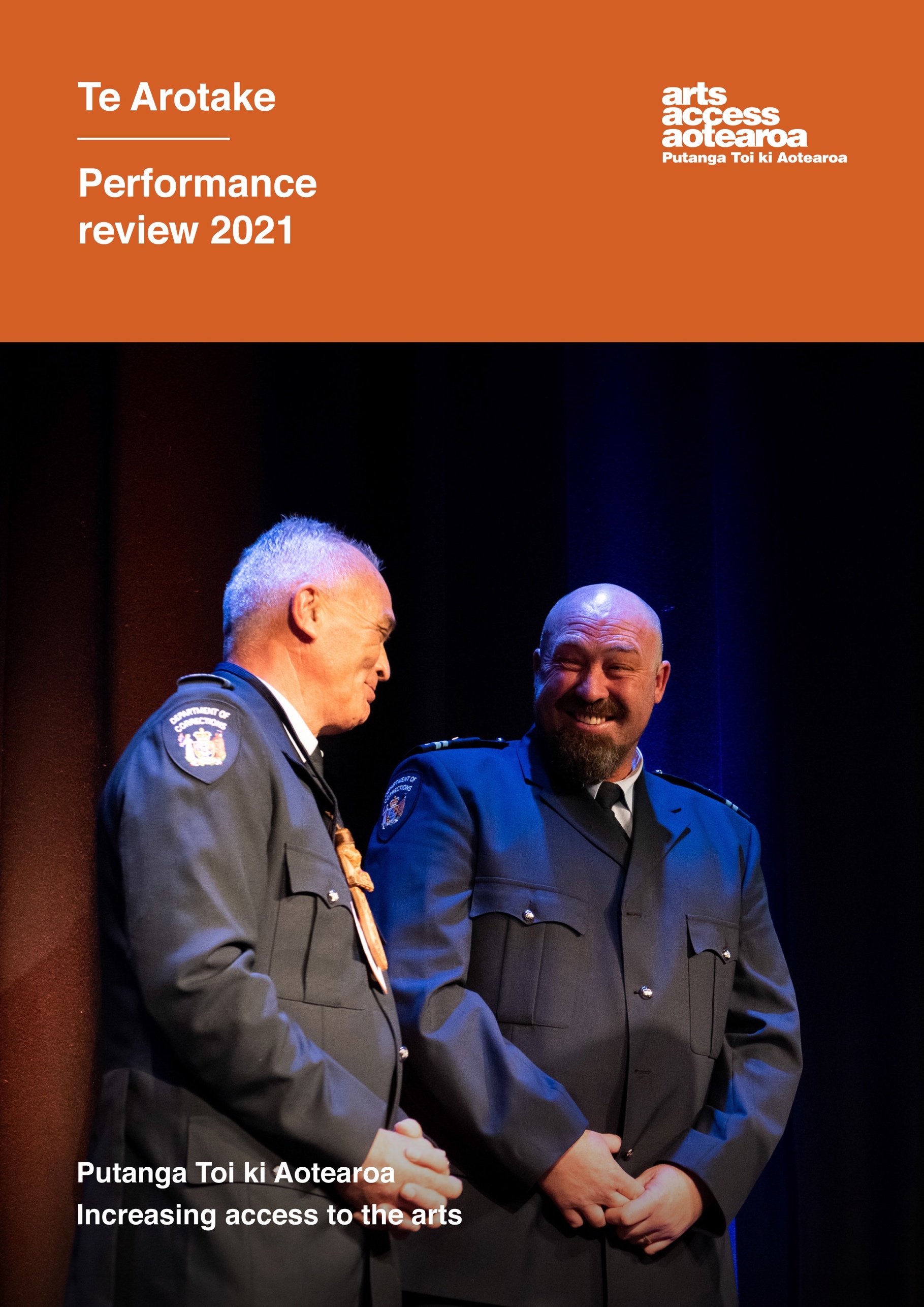 Contents For the year ended 31 December 2021Entity information 							Page 3Statement of service performance 					Page 5Financial information: Statement of financial performance 				Page 8Statement of financial position 				Page 10Statement of cash flows 					Page 11Statement of accounting policies 				Page 12Notes to the Performance Report 				Pages 13Audit Report 								Pages 20-21Funders and sponsors							Page 22
NgātI Pōneke Young Māori Club perform at Te Putanga Toi Arts Access Awards 2021
Photo: Elias Rodriguez, marktantrum.com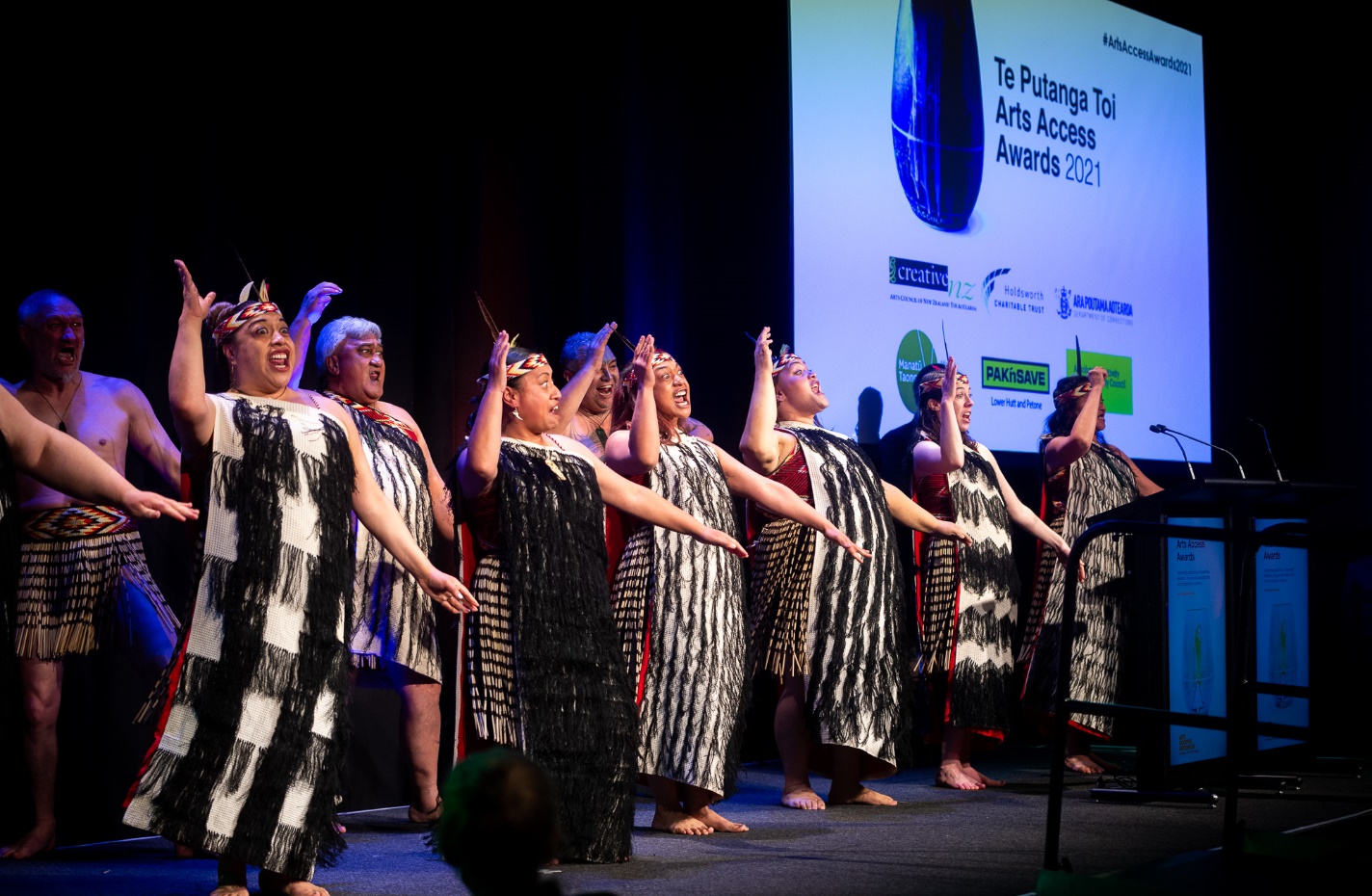 Cover image: Kyle Ellison and Pirika Taepa, Hawkes Bay Regional Prison, receive the Arts Access Corrections Whai Tikanga Award at Te Putanga Toi Arts Access Awards 2021 Photo: Elias Rodriguez, marktantrum.comEntity informationFor the year ended 31 December 2021Arts Access Aotearoa
Arts Access Aotearoa | Putanga Toi ki Aotearoa works in partnership to increase access to the arts for people in Aotearoa who experience barriers to participation as artists, performers, audience members, and gallery and museum visitors. We do this by working with people in the disabled, mental health and Deaf communities. We also work with the professional arts sector to improve access to Deaf and disabled audiences.
Arts Access Aotearoa provides a national advisory and advocacy service about accessibility and inclusion in the arts. This includes providing information, resources and research through the Information Centre. We advise Ara Poutama Aotearoa Department of Corrections on its arts programmes and activities, and advocate for the arts as a tool to support the rehabilitative process of prisoners and their reintegration back into the community on release.VisionAll people in Aotearoa can access and participate in the arts.PurposeArts Access Aotearoa works in partnership to increase access to the arts for people in Aotearoa who experience barriers to participation.Te Arotake Performance Review 2021Te Arotake Performance Review 2021 compares outputs against the previous year, and includes actuals, measures and targets. It complements He aha ngā tāke Kōrero What’s the story? 2021, a narrative of Arts Access Aotearoa in 2021. Download both documents from the Arts Access Aotearoa website Statement of service performanceFor the year ended 31 December 2021Description of the entity's outcomesArts Access Aotearoa works to achieve the following outcomes:     Te Puna Toi |Access, Inclusion and Participation: Arts organisations, companies, artists, producers and venues are accessible and inclusive.                                                                            Manaaki Hapori | Community Engagement: Community-based creative spaces have the capacity and sustainability to deliver quality arts programmes for people with limited access. There is increased awareness among funders and policy makers about the value of the arts in building strong communities and enhancing people's health and wellbeing.Te Ao Marama | Sector Advocacy and Profile: There is increased public awareness of and advocacy for access to the arts for everyone in New Zealand. Te Pito Whakamarama | Information Centre: Arts Access Aotearoa provides a national information service on access to and participation in the arts, including advice on best practice, research, resources and opportunities.Toi Ara Poutama | Arts in Corrections: Arts activities and programmes support the rehabilitation of prisoners and their reintegration into the community on release.

Juanita Davis talks at an Arts in Corrections Network meeting in Palmerston 
North about her raranga workshops with men in Whanganui Prison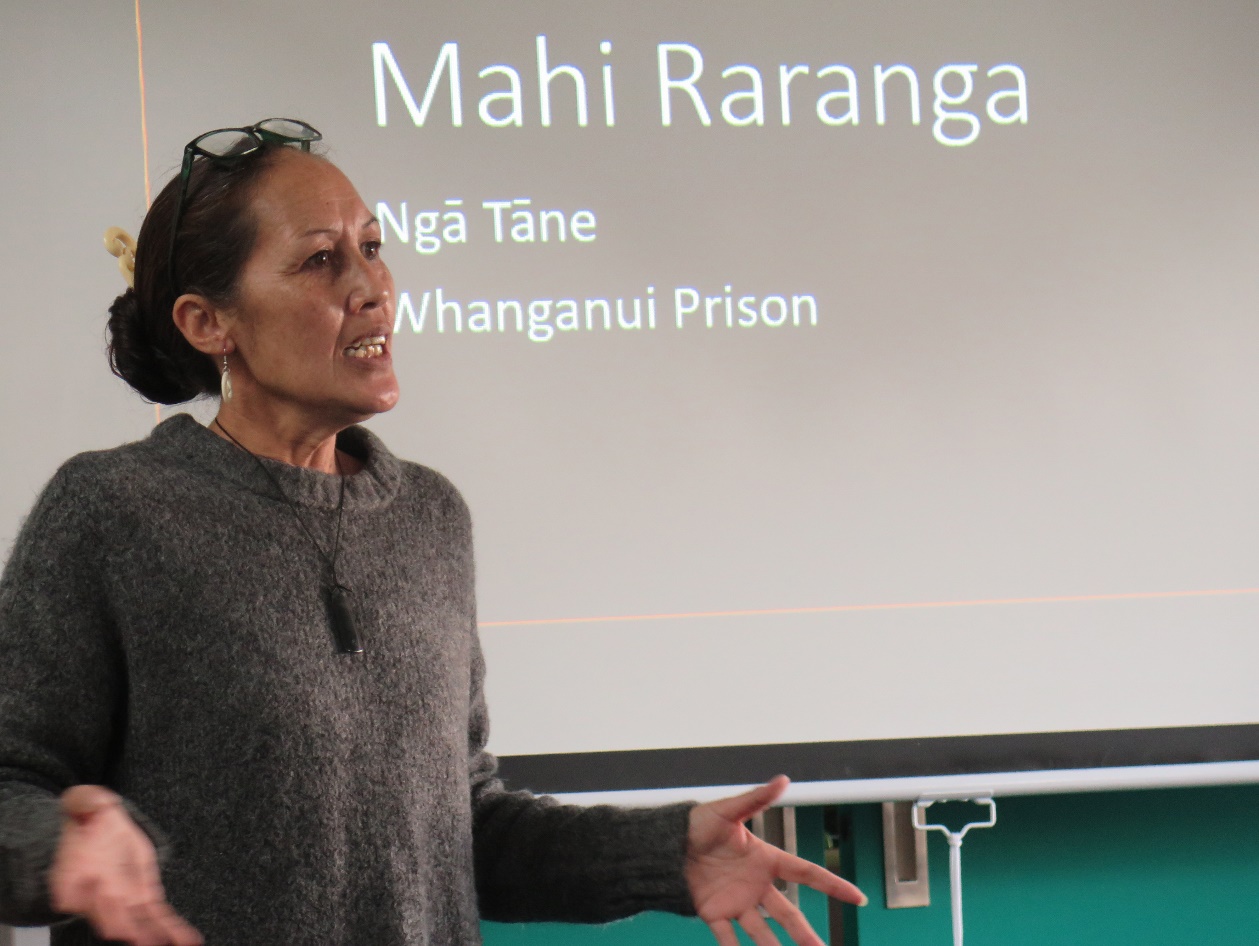 

Lusi Faiva and Jacob Dombroski in Wellington’s CubaDupa 2021, 
perform a work called Taupou, made in collaboration with
Everybody Cool Lives Here 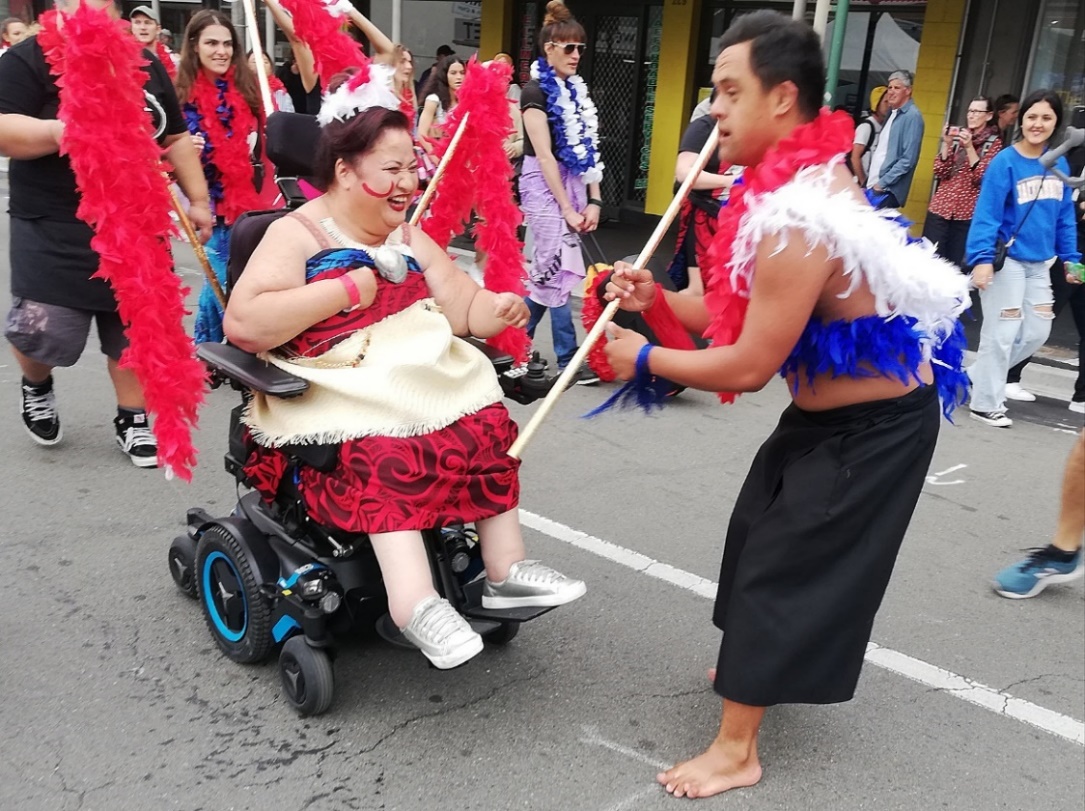 Statement of financial performance For the year ended 31 December 2021*The notes, policies, and Auditor’s report are integral to these financial statements.Statement of financial position As at 31 December 2021*The notes, policies, and Auditor’s report are integral to these financial statements.Statement of cash flowsFor the year ended 31 December 2021*The notes, policies, and Auditor’s report are integral to these financial statements.Statement of accounting policiesFor the year ended 31 December 2021Basis of preparationArts Access Aotearoa has elected to apply PBE SFR-A (NFP) Public Benefit Entity Simple Format Reporting - Accrual (Not-For-Profit) on the basis that it does not have public accountability and has total annual expenses of equal to or less than $2,000,000. All transactions in the Performance Report are reported using the accrual basis of accounting. The Performance Report is prepared under the assumption that the entity will continue to operate in the foreseeable future.
Goods and Services Tax (GST)All amounts are recorded exclusive of GST, except for Debtors and Creditors, which are stated inclusive of GST.Income taxArts Access Aotearoa is wholly exempt from New Zealand income tax having fully complied with all statutory conditions for these exemptions.Bank accounts and cashBank accounts and cash in the Statement of Cash Flows comprise cash balances and bank balances (including short term deposits) with original maturities of 90 days or less.Changes in accounting policiesThere have been no changes in accounting policies during the financial year (last year - nil)Fixed assets
Fixed assets, other than land, are recorded at cost less accumulated depreciation.DepreciationDepreciation has been calculated on a straight line basis over the estimated useful life of the assets. DebtorsDebtors have been recorded at their net realisable value.  Revenue recognitionIncome is recognised when invoiced or receipted except where income is received in advance. Income in Advance is stated as a current liability where the funds have not yet been expended, according to the authorised purpose, and those funds would be required to be repaid to the funder.Income tax exemptionSections CW41 & 42 of the Income Tax Act 2007 exempt income tax on an organisation registered with the Charities Commission and applying income to its charitable purposes.  The Trust has income tax exemption and charitable status through its registration with the Charities Commission on the 30 June 2008 (CC 33533).*The notes, policies, and Auditor’s reports are integral to these financial statements. Notes to the performance report For the year ended 31 December 2021Note 1: Analysis of revenue*The notes, policies, and Auditor’s reports are integral to these financial statements. Note 2: Analysis of expenses*The notes, policies, and Auditor’s reports are integral to these financial statements.Note 3: Analysis of assets and liabilities*The notes, policies, and Auditor’s reports are integral to these financial statements. Note 4: Fixed assets*The notes, policies, and Auditor’s reports are integral to these financial statements Note 5: Accumulated fundsNote 6: Commitments and contingenciesNote 7: OtherNote 8: Assets held on behalf of others None noted Note 9: Related party disclosures There were no transactions involving related parties during the financial year. (Last year – Nil) Note 10: Events after the balance date There were no events that have occurred after the balance date that would have a material impact on the Performance Report. (Last year – Nil) Note 11: Ability to continue operatingThe governance has considered the going concern principle and believes to the best of its knowledge that the organisation has resources to continue operating for the foreseeable future. Note 12: Correction of errors				The governance is not aware of any material errors requiring correction in the financial statements.					Note 13: Comparatives Last Year's comparative amounts have been prepared on the same basis as this year's amounts.Note 14: COVID-19In March 2020, the World Health Organisation declared the outbreak of COVID-19 a pandemic. Since March 2020, the New Zealand Government has imposed a number of measures to reduce the spread of COVID-19, including most recently implementing the COVID-19 Protection Framework on 2 December 2021. While the country is under the COVID-19 Protection Framework there are restrictions on large gatherings of people and how public places can operate.The Trust has as a consequence been unable to operate exactly as it would under normal conditions. While disruptions are expected to be temporary, there is a level of uncertainty around the duration of these restrictions. At the date of issuing the financial statements, the Trust has been able to absorb the majority of the impact of current public health measures.At this time the full financial impact of the COVID-19 pandemic is not able to be determined, but it is not expected to have a significant adverse effect on the future of the Trust.*The notes, policies, and Auditor’s report are integral to these financial statements.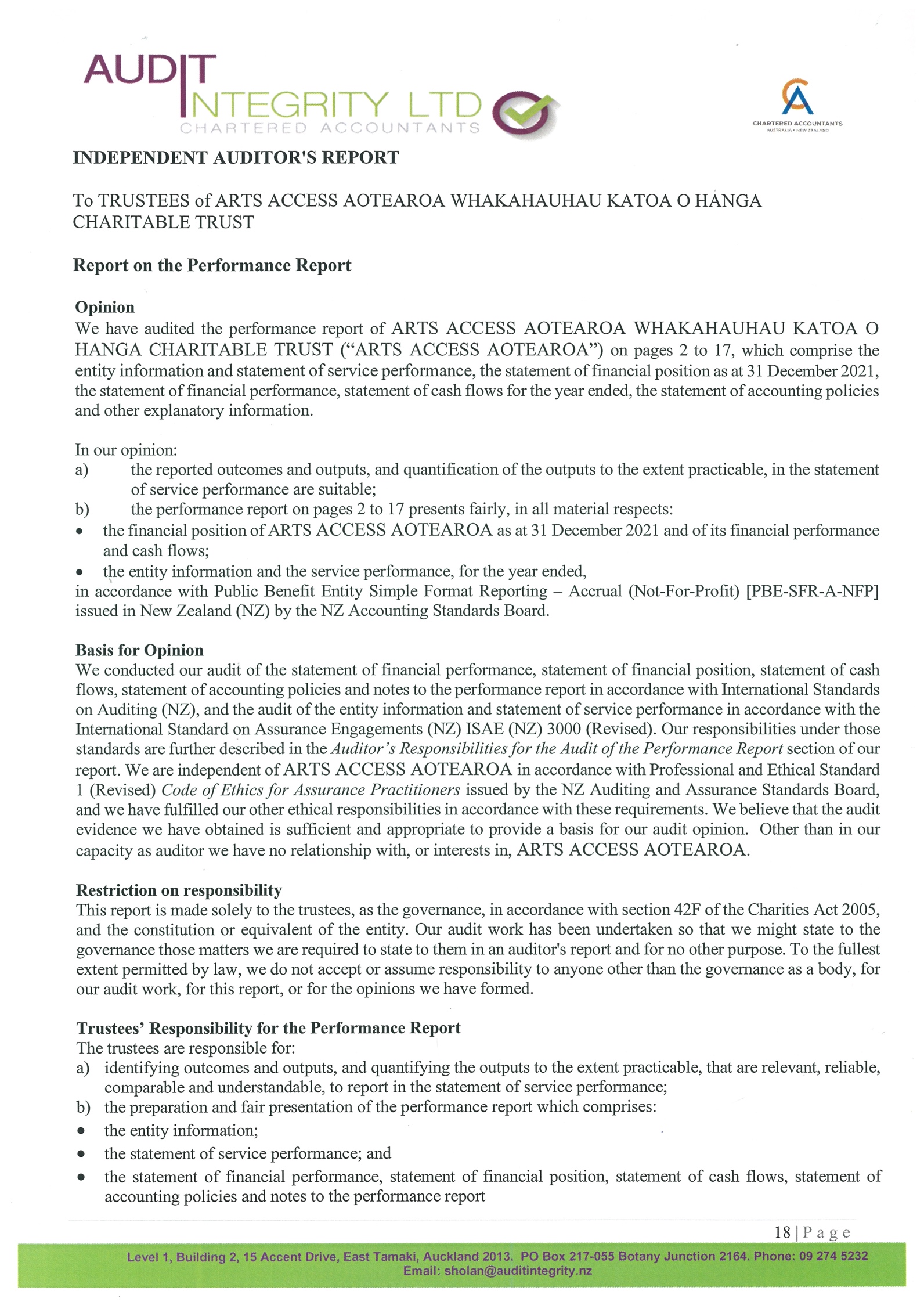 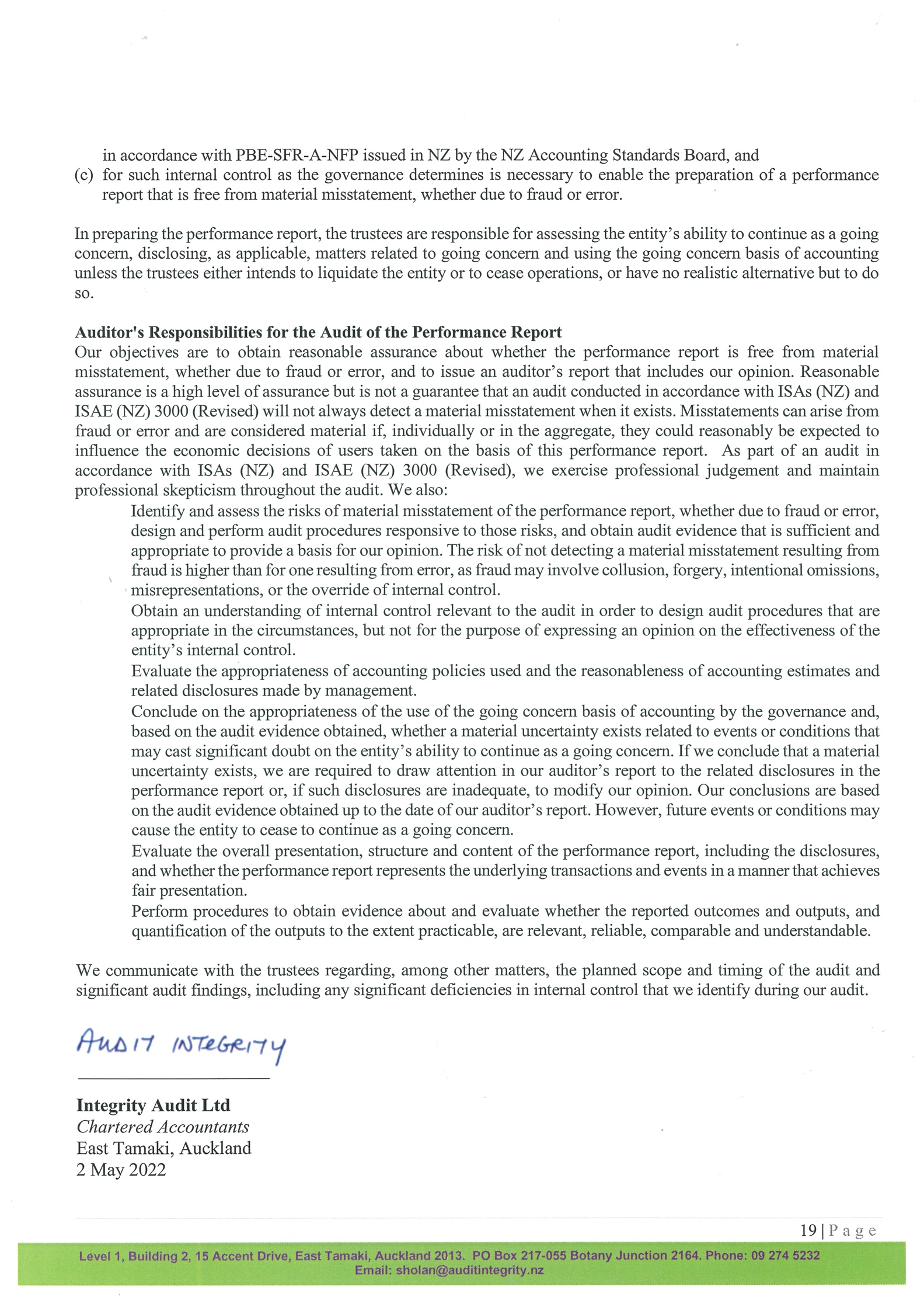 Funders and sponsorsArts Access Aotearoa thanks the following organisations that have supported our work in increasing access to the arts in 2019. We look forward to your ongoing support.Core funderCreative New Zealand Major contractAra Poutama Aotearoa Department of Corrections Oranga Tamariki Local government grantsWellington City Council Auckland Council Legal servicesChapman Tripp GrantsFoundation North Wellington Community Trust Thomas George Macarthy TrustWinton and Margaret Bear Charitable TrustTe Putanga Toi Arts Access Awards 2021 sponsorsCreative New Zealand Ara Poutama Aotearoa Department of Corrections Holdsworth Charitable Trust PAK’nSAVE Wellington City Council SupportersThank you to the generous Friends of Arts Access Aotearoa whose regular donations supported the activities in this report. Thanks also to Rajeev Mishra, Otago Museum, Te Papa and the University of Canterbury Arts Centre for their in-kind support. Thanks also to our business supporters Fraser Carson and Flightdec; Craig Christensen and Graphic Solutions; Marty Brooky and Coherent; Ben Courtney and Base IT; Gordon Harris, Wellington; and Volunteer Wellington. Finally, thanks to Nope Sisters for supporting our mahi.Legal name of entity: Arts Access Aotearoa Whakahauhau Katoa o HangaOther name of entity (if any): Arts Access AotearoaType of entity and legal basis (if any): Charitable trustRegistration number: CC 33533Registration date: 30 June 2008Entity's purpose or mission All people in New Zealand are able to participate in the artsEntity structure Trust governed by board of trusteesMain sources of the entity's cash and resourcesGrants, fundraising and donationsMain methods used by the entity to raise fundsApplication for grants from Government, local bodies, charities and gaming organisationsEntity's reliance on volunteers and donated goods or servicesSignificant level of volunteers Additional InformationContact detailsLevel 3, Toi Pōneke, 61–63 Abel Smith St, WellingtonPostal address: PO Box 9828, Wellington 6141 E: info@artsaccess.org.nzW: www.artsaccess.org.nzFacebook /ArtsAccessAotearoaTwitter @ArtsAccessNZInstagram @arts_access_ aotearoaDesign: Graphic Solutions LtdPrint: Coherent202120212020OutputMeasureActualTargetActualTe Puna Toi |Access, Inclusion and ParticipationTe Puna Toi |Access, Inclusion and ParticipationTe Puna Toi |Access, Inclusion and ParticipationTe Puna Toi |Access, Inclusion and ParticipationTe Puna Toi |Access, Inclusion and ParticipationFacilitate Arts For All Network meetings to encourage increased access to the arts by venues, performing arts companies, museums, galleries and festivalsThe number of Arts For All Network meetings held in Auckland, New Plymouth, Wellington, Dunedin, Christchurch and Hawke’s Bay in 2021Facilitated six regional in-person meetings in Auckland, Hawke’s Bay, New Plymouth, Wellington, Dunedin and Christchurch, along with four virtual network meetingsFacilitate ten network meetings in 2021Facilitated ten meetings in Auckland, New Plymouth, Wellington, Dunedin and Christchurch in 2020Support Arts For All Network members to provide accessible services, performances and other eventsThe number of accessible services, performances and other events provided by Arts For All Network members182 accessible services, performances and other events provided by Arts For All Network membersArts For All Network members provide 110 accessible services, performances, and other events110 accessible services, performances and other events provided by Arts For All Network membersConsult with Arts For All Network members on developing their accessibility policies/plans                                                                                                                                                                                                    The number of Arts For All Network members consulted on developing their accessibility policies/plans                                                                                                                                                                                                    Consulted with 19 Arts For All Network member organisations on developing their accessibility policies/plansConsult with 38 Arts For All Network member organisations on developing their accessibility policies/plans                                                                                                                                                                                                    Consulted with 38 Arts For All Network member organisations on developing their accessibility policies/plans                                                                                                                                                                                                    OutputMeasure202120212020OutputMeasureActualTargetActualManaaki Hapori | Community EngagementManaaki Hapori | Community EngagementManaaki Hapori | Community EngagementManaaki Hapori | Community EngagementManaaki Hapori | Community EngagementCommunity engagement:  Increased strength of sector and the network has a shared common purposeDeliver a quarterly pānui to the national Creative Spaces Network Four pānui distributed (in February, August, November, December)Distribute four pānui to the creative spaces national networkThree pānui distributed (in March, July, October, December)Community engagement:  advocacy to agencies and funders for sustainable sector fundingIncrease support for government agencies and funders with assistance and information about the value of Creative SpacesDelivered to contract with the Ministry for Culture and Heritage (MCH)  to facilitate investment in creative spaces, as part of the Government’s Creative Arts Recovery Employment (CARE) Fund 
 Deliver to contract with MCH to facilitate investment in creative spaces, as part of the Government’s Creative Arts Recovery Employment (CARE) Fund  Developed a proposal to support and advise MCH in its delivery of workforce funding for creative spaces over three yearsAuckland Sector Needs: Deliver the Empowering the Auckland Creative Spaces Sector projectDeliver: Empowering the Auckland Creative Spaces Sector project.  Implement strategic plan developed in 2020MCH CARE Fund delivered to Strategic Priority 2: Sustainable fundingSuccessful recruitment for a new Auckland-based contractor to take over the role of Creative Spaces Advisor – AucklandDeliver to the Empowering Auckland Strategic Plan 2021–2023Undertook a comprehensive survey of the Auckland creative spaces sector which informed the development of the Empowering Auckland Strategic Plan 2021–2023OutputMeasure202120212020OutputMeasureActualTargetActualTe Ao Marama | Sector Advocacy and ProfileTe Ao Marama | Sector Advocacy and ProfileTe Ao Marama | Sector Advocacy and ProfileTe Ao Marama | Sector Advocacy and ProfileTe Ao Marama | Sector Advocacy and ProfilePresent Te Putanga Toi Arts Access Awards 2021Six awards and the Arts Access Accolade are presented at Te Putanga Toi Arts Access Awards 2021 Seven awards and the Arts Access Accolade were presented at Te Putanga Toi Arts Access Awards 2021Presented six awards and the Arts Access Accolade at Te Putanga Toi Arts Access Awards 2021Present six awards and the Arts Access Accolade at Te Putanga Toi Arts Access Awards 2020OutputMeasure202120212020OutputMeasureActualTargetActualTe Pito Whakamarama | Information CentreTe Pito Whakamarama | Information CentreTe Pito Whakamarama | Information CentreTe Pito Whakamarama | Information CentreTe Pito Whakamarama | Information CentreMaintain and continue to develop a high-quality information centre that provides capability-building information and resources for the sectorNumber of website sessions58,215 website sessions (41% increase)41,423 website sessions41,423 website sessionsMaintain and continue to develop a high-quality information centre that provides capability-building information and resources for the sectorNumber of unique visits to the website48,808 unique visits to the website32,260 unique visits to the website32,260 unique visits to the websiteMaintain and continue to develop a high-quality information centre that provides capability-building information and resources for the sectorAdvocacy and promotion on social media channels increaseFacebook "likes" increased by 4.2%, Twitter followers increased by 2.7% andInstagram followers increased by 14.9% in 2021An increase in Facebook "likes" and Twitter / Instagram followers compared to the previous yearFacebook "likes" increased by 6% in 2020, Twitter followers increased by 3.4% andInstagram followers increased by 43.5%202120212020OutputMeasureActualTargetActualToi Ara Poutama | Arts in CorrectionsToi Ara Poutama | Arts in CorrectionsToi Ara Poutama | Arts in CorrectionsToi Ara Poutama | Arts in CorrectionsToi Ara Poutama | Arts in CorrectionsArts Advice and Support: the Arts in Corrections Advisory Service is provided by a specialist Arts in Corrections AdvisorSummary of advisory supportand advice provided, summary of consultations with arts organisations and artists122 consultations with arts organisations and artists, / advisory supportand advice provided62 consultations with arts organisations and artists, / advisory supportand advice provided 62 consultations with arts organisations and artists, / advisory supportand advice providedNational Arts in Corrections networks: across three reg0ions (Northern, Central and Southern). Network members include Corrections staff, arts organisations, artists and arts workers The number of Arts in Corrections Network meetings deliveredFour Arts in Corrections Network meetings delivered (three in-person, one online)Facilitate four Arts in Corrections Network meetingsTwo in-person Arts in Corrections Network meetings in 2020: Wellington (October), Otago (November)Two online Arts In Corrections meetings (5 and 12 June)NoteActualBudgetActualThis year 
$This year$Last year$RevenueFunding from central or local government11,140,266 1,157,553 629,710 Revenue from non-govt sources for providing goods and services110,000 10,000 10,000 Donations, fundraising and other similar revenue1110,110 111,239 129,028 Interest, dividends and other similar revenue14,830 4,800 6,228 Other revenue15,041 5,000 417 Total revenue1,270,247 1,288,592 775,383 ExpensesExpenses related to public fundraising220,346 22,354 20,312 Volunteer and employee-related costs2729,618 718,252 520,529 Costs related to providing goods or services2333,039 385,767 194,875 Other expenses227,150 27,899 20,717 Total expenses1,110,153 1,154,272 756,433 Surplus for the year160,094 134,320 18,950 Non-operating and extraordinary 
(not an every-year activity)Creative spaces – capacity building and support expenditure(3,231) (3,600) (5,244) Total non-operating and extraordinary items(3,231) (3,600) (5,244) Surplus for the year after non-operating156,863 130,720 13,706 NoteActualActualThis year$Last year$AssetsCurrent assetsBank accounts and cash3588,994 436,539 Debtors and prepayments33,921 14,909 Total current assets592,915 451,448 Non-current assetsProperty, plant and equipment45,533 4,117 Total non-current assets5,533 4,117 Total assets598,448 455,565 LiabilitiesCurrent liabilitiesCreditors and accrued expenses320,076 9,866 Employee costs payable358,861 36,622 Unused donations and grants with conditions3149,121 195,550 Total current liabilities228,058 242,038 Total liabilities228,058 242,038 Total assets less total liabilities (net assets)370,390 213,527 Accumulated fundsTrustee/member accumulated equity5257,576 100,713 Investment reserve512,814 12,814 Restricted/discretionary reserve funds5100,000 100,000 Total accumulated funds370,390 213,527 Adopted as a true and correct by the governance board on 30 April 2022.Adopted as a true and correct by the governance board on 30 April 2022.Adopted as a true and correct by the governance board on 30 April 2022.Adopted as a true and correct by the governance board on 30 April 2022.Lynley Hutton, Chair, 30 April 2022                              Richard Benge, Executive Director 30 April 2022Lynley Hutton, Chair, 30 April 2022                              Richard Benge, Executive Director 30 April 2022Lynley Hutton, Chair, 30 April 2022                              Richard Benge, Executive Director 30 April 2022Lynley Hutton, Chair, 30 April 2022                              Richard Benge, Executive Director 30 April 2022ActualActualThis year$Last year$Cash flows from operating activitiesCash was received from:Donations, fundraising and other similar receipts3,079 5,458 Funding from central or local government*1,178,647 760,005 Receipts from non-govt sources for providing goods or services*99,575 129,775 Interest, dividends and other investment receipts3,093 7,900 Fundraising revenue16,200 16,043 Other revenue7,214 616 Net GST 101,677 82,833 Cash was applied to:Payments to suppliers and employees1,253,545 843,694 Net cash flows from operating activities155,940 158,936 Cash was applied to:Payments to acquire property, plant and equipment4,916 1,740 Net cash flows from investing and financing activities(4,916) (1,740) Net increase/(Decrease) in cash151,024 157,196 Opening cash432,348 275,152 Closing cash583,372 432,348 This is represented by: Bank accounts and Mastercard account 583,372 432,348 Actual This year$Budget This year$Actual Last year$Revenue ItemAnalysisFunding from central or local governmentCreative New Zealand – core 460,000 460,000 450,000 Funding from central or local governmentDepartment of Corrections182,500 159,500 145,000 Wellington City Council25,279 24,408 24,710 Creative New Zealand – Arts Access Awards10,000 -   10,000 Oranga Tamariki135,743 163,332 -   Ministry of Culture and Heritage230,208 230,204 -   Creative New Zealand – Oranga Tamariki project96,536 120,109  Total1,140,266 1,157,553 629,710 ActualThis year$Budget This year$Actual Last year$Revenue ItemAnalysisSources for providing goods and servicesWellington Community Trust 10,000  10,000  10,000 Total 10,000  10,000  10,000 ActualThis year
$Budget This year$Actual Last year$Donations, fundraising and other similar revenueFoundation North Trust70,492 75,000 87,036 Thomas George Macarthy Trust5,000 5,000 5,000 National Foundation of Deaf-   -   1,739 Other donations4,279 900 6,428 Rehabilitation Welfare Trust-   -   1,000 Lion Foundation-   -   8,000 Sponsorships of Arts Access Awards15,000 15,000 10,000 In-kind donations of Goods and Services15,339 15,339 9,825 Total110,110 111,239 129,028 ActualThis year$Budget This year$Actual Last year$Revenue itemAnalysisInterest, dividends and other Investment revenue4,830 4,800 6,228 Total4,830 4,800 6,228 ActualThis year$Budget This year$Actual Last year$Revenue ItemAnalysisOther revenueOther5,041 5,000 417  Total5,041 5,000 417 ActualThis year$BudgetThis year$ActualLast year$Expense ItemAnalysisExpenses related to public fundraisingTravel177 5,000 783 Expenses related to public fundraisingMarketing & Promotions12,682 11,954 11,705 Expenses related to public fundraisingArts Advocates-   -   471 Expenses related to public fundraisingFundraising & Sponsorship7,487 5,400 7,353 Expenses related to public fundraisingTotal20,346 22,354 20,312 ActualThis year$BudgetThis year$ActualLast year$Expense itemAnalysisVolunteer and employee-related costsSalaries and wages701,785 689,998 501,303 Volunteer and employee-related costsProfessional development6,022 8,000 1,319 Volunteer and employee-related costsKiwisaver Contributions18,334 18,334 14,216 Volunteer and employee-related costsACC levies1,382 1,100 1,013 Volunteer and employee-related costsHealth and safety695 120 740 Volunteer and employee-related costsPayroll fees898 700 696 Volunteer and employee-related costsRecruitment 502 -   1,242 Volunteer and employee-related costsTotal729,618 718,252 520,529 ActualThis year$BudgetThis year$ActualLast year$Expense itemAnalysisCosts related to providing Goods and ServicesAdministration and overhead costs22,204 25,980 29,378 Costs related to providing Goods and ServicesProjects266,186 321,631 134,780 Costs related to providing Goods and ServicesTrustees’ expenses17,108 10,000 9,217 Costs related to providing Goods and ServicesPremises27,541 28,156 21,500 Costs related to providing Goods and ServicesTotal333,039 385,767 194,875 ActualThis year$BudgetThis year$ActualLast year$Expense itemAnalysisOther expensesGeneral expenses8,537 8,560 10,017 Other expensesDepreciation3,500 3,800 2,740 Other expensesVolunteer programme11,906 11,039 4,915 Other expensesAudit3,207 4,500 3,045 Other expensesTotal27,150 27,899 20,717 Actual This Year$ActualLast year$Asset itemAnalysisBank accounts and cashCurrent account230,737 60,219 Bank accounts and cashSaver account3,355 3,353 Bank accounts and cashPetty cash398 200 Bank accounts and cashTerm investments354,504 372,767 Total588,994 436,539 Actual This year$ActualLast year$Asset itemAnalysisDebtors and prepaymentsDebtors-11,500Debtors and prepaymentsPrepayments3,921 3,409 Total3,921 14,909 ActualThis year$ActualLast year$Liability itemAnalysisCreditors and accrued expensesAccounts payable3,516 1,693 Creditors and accrued expensesWestpac MasterCard720 1,224 Creditors and accrued expensesAudit fees accrual3,500 3,500 Creditors and accrued expensesGST due12,340 989 Creditors and accrued expensesOther accrued expenses-   2,460 Creditors and accrued expensesTotal20,076 9,866 ActualThis year$ActualLast year$Liability itemAnalysisEmployee costs payableMD salary allowance accrued10,000 10,000 Employee costs payableLeave balance accrued36,782 18,677 Employee costs payableSalary accrued12,079 7,945 Total58,861 36,622 ActualThis year$ActualLast year$Liability itemAnalysisUnused donations and grants with conditionsWellington City Council12,773 12,507 Unused donations and grants with conditionsFoundation North26,667 17,159 Unused donations and grants with conditionsOranga Tamariki53,593 139,992 Unused donations and grants with conditionsGrace Memorial Trust20,425 25,000 Unused donations and grants with conditionsAuckland Council25,000 -Unused donations and grants with conditionsCreative New Zealand 3,114 -Unused donations and grants with conditionsSub total141,572 194,658 Funds held in trustCrip the Lit funds301 392 Funds held in trustProject WHA300 300 Funds held in trustWinton & Margaret Bear6,548 -   Funds held in trustAudio description bond400 200 Sub total7,549 892 Total149,121 195,550 This yearAsset classOpening carrying amountPurchasesSales/ DisposalsCurrent year depreciation & impairmentClosing carrying amountFurniture and fixtures2,533 2,885 1,000 924 3,494 Office equipment828 828 Computers (including software)756 2,031 -   1,576 1,211 Total4,117 4,916 1,000 2,500 5,533 Last yearAsset classOpening carrying amountPurchasesSales/ DisposalsCurrent year depreciation & impairmentClosing carrying amountFurniture and fixtures1,857 969 293 2,533 Office equipment3,114 2,286 828 Computers (including software)146 771 161 756 Total5,117 1,740 -   2,740 4,117 This yearDescriptionAccumulated surpluses or deficitsInvestment reserveEquity funds
reserves - restricted/ discretionaryTotalOpening balance100,713 12,814 100,000 213,527 Surplus/(Deficit) for the year from operations160,094 160,094 Total non-operating and extraordinary items(3,231) (3,231) Closing balance257,576 12,814 100,000 370,390 Last yearDescriptionAccumulated surpluses or deficitsInvestment reserveEquity funds
reserves - restricted/ discretionaryTotalOpening balance87,007 12,814 100,000 199,821 Surplus/(Deficit) for the year from operations18,950 18,950 Total non-operating and extraordinary items(5,244) (5,244) Closing balance100,713 12,814 100,000 213,527 At balance date This year$At balance dateLast year$ CommitmentCommitmentCommitmentExplanation and timingCommitments to lease or rent assets Commitments to lease or rent assets Commitments to lease or rent assets Arts Access Aotearoa has a monthly lease on the premises at 63 Abel Smith Street from which it operates. Rent is paid monthly, two weeks in advance and two weeks in arrears. At least three months’ notice is required for termination of the lease.22,60722,607Guarantees providedNo guarantees have been provided to any person or organisation.No guarantees have been provided to any person or organisation.No guarantees have been provided to any person or organisation.No guarantees have been provided to any person or organisation.No guarantees have been provided to any person or organisation.Unused donations and grants with conditionsUnused donations and grants with conditionsUnused donations and grants with conditionsUnused donations and grants with conditionsUnused donations and grants with conditionsDescriptionOriginal amountNot fulfilled amountPurpose and nature of the condition(s)Purpose and nature of the condition(s)Wellington City Council 25,546 12,773 Support creative spaces in Wellington City and advocating for greater access to the arts in Wellington. In partnership with City Arts, provide workshops, training and support to the Arts for All network.Support creative spaces in Wellington City and advocating for greater access to the arts in Wellington. In partnership with City Arts, provide workshops, training and support to the Arts for All network.Oranga Tamariki216,928 53,593 AAA to work with Oranga Tamariki's children to engage with artistic activities. AAA to provide dedicated Arts Advisor for duration of contract.AAA to work with Oranga Tamariki's children to engage with artistic activities. AAA to provide dedicated Arts Advisor for duration of contract.Grace Memorial Trust Fund25,000 20,425 AAA to apply funds to two projects - To engage community-based artists to provide arts skills/therapy in youth justice facilities and for prisoners with visual arts for rehabilitation.AAA to apply funds to two projects - To engage community-based artists to provide arts skills/therapy in youth justice facilities and for prisoners with visual arts for rehabilitation.Foundation North80,000 26,667 Funds received for Empowering Auckland creative spaces project yet to be used.Funds received for Empowering Auckland creative spaces project yet to be used.Auckland Council25,000 25,000 Funds received from Auckland Council for Auckland creative services project.Funds received from Auckland Council for Auckland creative services project.Creative NZ/ Oranga Tamariki artists99,650 3,114 Funds received from Creative NZ for funding of artists in the Oranga Tamariki project.Funds received from Creative NZ for funding of artists in the Oranga Tamariki project.Funds held in trustDescription*Original Amount*Fund AmountDerivation of the FundDerivation of the FundWilton & Margaret Bear9,788 6,548 Funding for Winton & Margaret scholarships grantedFunding for Winton & Margaret scholarships grantedGoods or services provided to the entity in-kindGoods or services provided to the entity in-kindGoods or services provided to the entity in-kindGoods or services provided to the entity in-kindGoods or services provided to the entity in-kindDescriptionDescriptionDescriptionDescriptionAmountTime donated by volunteersTime donated by volunteersTime donated by volunteersTime donated by volunteers11,039 Goods and services donated by individuals and organisationsGoods and services donated by individuals and organisationsGoods and services donated by individuals and organisationsGoods and services donated by individuals and organisations4,300 Assets used as security for liabilitiesAssets used as security for liabilitiesAssets used as security for liabilitiesAssets used as security for liabilitiesAssets used as security for liabilitiesNature and amount of borrowingNone notedNature and amount of borrowingNone notedNature and amount of borrowingNone notedNature and amount of borrowingNone notedNature and amount of borrowingNone noted